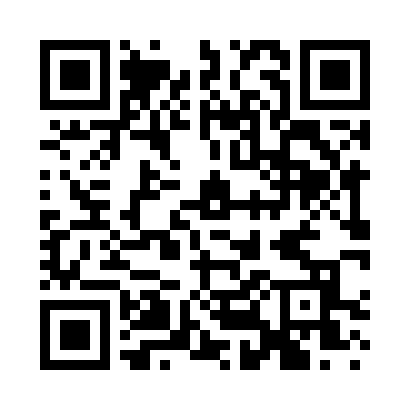 Prayer times for Coyne Center, Illinois, USAWed 1 May 2024 - Fri 31 May 2024High Latitude Method: Angle Based RulePrayer Calculation Method: Islamic Society of North AmericaAsar Calculation Method: ShafiPrayer times provided by https://www.salahtimes.comDateDayFajrSunriseDhuhrAsrMaghribIsha1Wed4:325:5912:594:528:009:272Thu4:305:5712:594:528:029:293Fri4:295:5612:594:528:039:304Sat4:275:5512:594:538:049:325Sun4:265:5412:594:538:059:336Mon4:245:5212:594:538:069:357Tue4:225:5112:594:538:079:368Wed4:215:5012:594:548:089:379Thu4:195:4912:594:548:099:3910Fri4:185:4812:594:548:109:4011Sat4:165:4712:594:558:119:4212Sun4:155:4612:594:558:129:4313Mon4:135:4512:594:558:139:4514Tue4:125:4412:594:558:149:4615Wed4:115:4312:594:568:159:4716Thu4:095:4212:594:568:169:4917Fri4:085:4112:594:568:179:5018Sat4:075:4012:594:578:189:5219Sun4:055:3912:594:578:199:5320Mon4:045:3812:594:578:209:5421Tue4:035:3812:594:588:219:5622Wed4:025:3712:594:588:229:5723Thu4:015:3612:594:588:239:5824Fri3:595:3512:594:588:2310:0025Sat3:585:3512:594:598:2410:0126Sun3:575:3412:594:598:2510:0227Mon3:565:331:004:598:2610:0328Tue3:555:331:005:008:2710:0429Wed3:555:321:005:008:2810:0630Thu3:545:321:005:008:2810:0731Fri3:535:311:005:008:2910:08